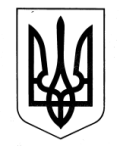 ЗОЛОЧІВСЬКА СЕЛИЩНА РАДАБОГОДУХІВСЬКОГО РАЙОНУ ХАРКІВСЬКОЇ ОБЛАСТІВІДДІЛ ОСВІТИ, МОЛОДІ ТА СПОРТУНАКАЗ06.12.2021		                                Золочів		                              № 217Про направлення вихованців КЗ «Золочівського будинку дитячої та юнацької творчості» Золочівської селищної ради для участі у обласному фестивалі «Лідер року-2021» до м. Харків	На виконання Законів України «Про освіту», «Про  повну загальну середню освіту», «Про позашкільну освіту», Основних орієнтирів виховання учнів 1-11 класів загальноосвітніх навчальних закладів, Програми «Обдарована молодь» на 2021 – 2023 роки, затвердженої рішенням VI сесії Золочівської селищної ради VIII скликання від 21 січня 2021 року, відповідно до плану роботи відділу освіти, молоді та спорту Золочівської селищної ради на 2021 рік, листа Комунального закладу «Харківський обласний Палац дитячої та юнацької творчості» від 22.11.2021 №01-20/490 «Про проведення обласного фестивалю «Лідер року-2021» та з метою активації роботи рад учнівського самоврядування громади, НАКАЗУЮ:1.Направити 10 грудня 2021 року команду лідерів учнівського самоврядування Золочівської селищної ради, членів районної дитячої асоціації «Дія» КЗ «Золочівського будинку дитячої та юнацької творчості» Золочівської селищної ради для участі у обласному фестивалі «Лідер року 2021»  до м.Харків (КЗ «Харківський обласний палац дитячої та юнацької творчості») у кількості 6 дітей та 2 керівника команди (додаток 1).2. Відповідальність за підготовку та супровід команди КЗ «Золочівського будинку дитячої та юнацької творчості» Золочівської селищної ради в участі у обласному фестивалі «Лідер року 2021»  покласти на директора Комунального закладу «Золочівського будинку дитячої та юнацької творчості» Золочівської селищної ради (Артеменко В.В.).3. Головному бухгалтеру бухгалтерської служби відділу освіти, молоді та спорту Золочівської селищної ради (Клименко М.М.) забезпечити фінансування відповідно до кошторису (додаток 2).4. Контроль за виконання наказу залишаю за собою.Заступник начальника відділу освіти, молоді та спорту                                                      Любов ШИРОКОВАЗ наказом ознайомлена:_____________________ Вікторія АРТЕМЕНКО___________________________________________Марина КЛИМЕНКО______________________Додаток 1 До наказу відділу освіти, молоді та спорту Золочівської селищної радивід 06.12.2021 № 217Список команди учасників обласного фестивалю«Лідер року-2021»1.Балюк Софія Олександрівна, КЗ «Золочівський ліцей №3», 9 клас;2.Білоусова Валерія Віталіївна, КЗ «Золочівський ліцей №2»,9-А клас;3. Лотоцька Олександра Олександрівна, КЗ «Золочівський ліцей №1»7-А клас;4. Довжич Ірина Олексіївна, КЗ «Золочівський ліцей №2»; 9-А клас;5. Стогній Анастасія Вікторівна, КЗ «Золочівський ліцей №1», 6 клас;6.Рижкова Марія Олександрівна, КЗ «Золочівський ліцей №2»; 9-А клас.Керівник та відповідальний за життя та безпеку дітей – Вовк Катерина Вадимівна (тел.0683316378), методист по роботі з дитячими організаціями та обʼєднаннями КЗ «Золочівський БДЮТ», Борох Інна Сергіївна – культорганізатор КЗ «Золочівський БДЮТ».Заступник начальника відділу освіти,молоді та спорту       				                         Любов ШИРОКОВАДодаток 2 До наказу відділу освіти, молоді та спорту Золочівської селищної радивід 06.12.2021 № 217КОШТОРИС ВИТРАТдля участі команди лідерів «ДІЯ» Золочівської ТГ в обласному  фестивалі «Лідер року - 2021»Придбання дизайнерських футболок з логотипом– 7 шт. – по 250 грн  1750  грнКуби- 6 шт.- по 100 грн- 600 грнСвітодіодна гірлянда -600 грнСтійка для баннера 2 шт по 600 – 1200 грнБаннер 2 шт по 300 грн – 600 грнПлакат 1 шт. – 250 грнВСЬОГО: 5000 ГРН.Заступник начальника відділу освіти,молоді та спорту       				                         Любов ШИРОКОВА